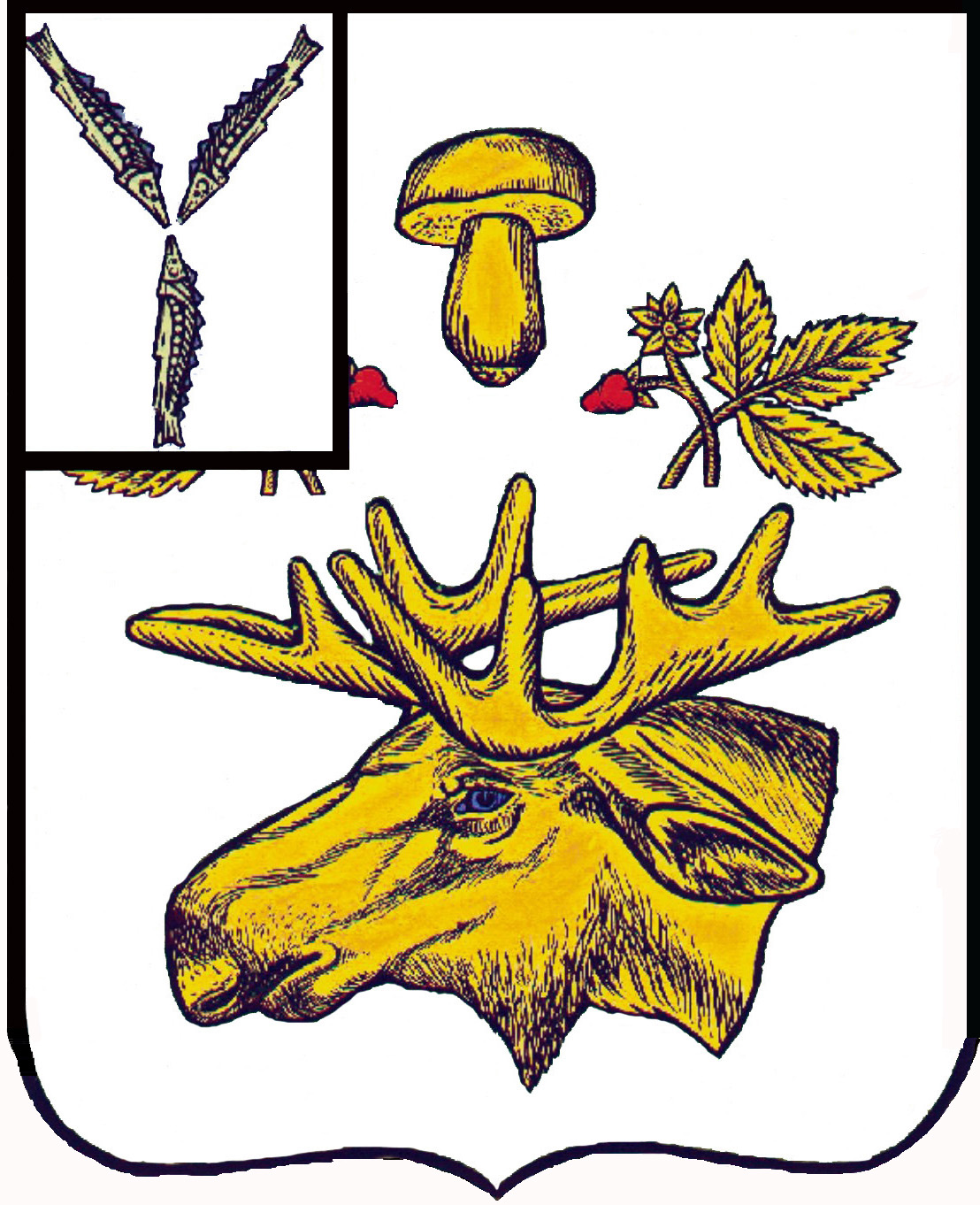 АДМИНИСТРАЦИЯБазарно-Карабулакского муниципального районаСаратовской областиПОСТАНОВЛЕНИЕОт 19 мая 2017 года                                                                                            № 324р.п. Базарный КарабулакО внесении изменений в постановление администрации Базарно-Карабулакского муниципального района №343 от 04.04.2012 года  «О порядке разработки и утверждения административных регламентов исполнения муниципальных функций и административных регламентов предоставления муниципальных услуг»Базарно-Карабулакского муниципального района Саратовской областиВ соответствии с Федеральным законом от 27.07.2010 № 210-ФЗ "Об организации предоставления государственных и муниципальных услуг", Постановлением Правительства РФ от 16.05.2011 № 373 "О разработке и утверждении административных регламентов" исполнения государственных функций и административных регламентов предоставления государственных услуг", Постановлением Правительства Саратовской области от 26.08.201 № 458-П "О порядке разработки и утверждения административных регламентов исполнения государственных функций и административных регламентов предоставления государственных услуг", постановлением Правительства Российской Федерации от 26 марта 2016 года № 236 «О требованиях к предоставлению в электронной форме государственных и муниципальных услуг», Уставом Базарно-Карабулакского муниципального района. Администрация ПОСТАНОВЛЯЕТ:Внести изменение в постановление администрации Базарно-Карабулакского муниципального района №343 от 04.04.2012 года «О порядке разработки и утверждения административных регламентов исполнения муниципальных функций и административных регламентов предоставления муниципальных услуг», - дополнив приложением № 4 к постановлению администрации Базарно-Карабулакского муниципального района2. Постановление разместить на официальном сайте Базарно-Карабулакского муниципального района в сети Интернет.3. Контроль за исполнением настоящего распоряжения возложить на первого заместителя главы администрации района Будеева Игоря Александровича.Глава муниципального района			                   		               О.А.ЧумбаевПриложение № 4к постановлению администрацииБазарно-Карабулакскогомуниципального района № 324 от 19 мая 2017 годаТребования к предоставлению в электронной формегосударственных и муниципальных услуг1. Настоящий документ устанавливает требования к предоставлению в электронной форме государственных и муниципальных услуг (далее - услуги) органами местного самоуправления (далее - органы.2. При предоставлении услуг в электронной форме посредством федеральной государственной информационной системы "Единый портал государственных и муниципальных услуг (функций)" (далее - единый портал), порталов государственных и муниципальных услуг субъектов Российской Федерации (далее - порталы услуг), а также официальных сайтов органов государственной власти и органов местного самоуправления (далее - официальные сайты) заявителю обеспечивается:а) получение информации о порядке и сроках предоставления услуги;б) запись на прием в орган (организацию), многофункциональный центр предоставления государственных и муниципальных услуг (далее - многофункциональный центр) для подачи запроса о предоставлении услуги (далее - запрос);в) формирование запроса;г) прием и регистрация органом (организацией) запроса и иных документов, необходимых для предоставления услуги;д) оплата государственной пошлины за предоставление услуг и уплата иных платежей, взимаемых в соответствии с законодательством Российской Федерации (далее - оплата услуг);е) получение результата предоставления услуги;ж) получение сведений о ходе выполнения запроса;з) осуществление оценки качества предоставления услуги;и) досудебное (внесудебное) обжалование решений и действий (бездействия) органа (организации), должностного лица органа (организации) либо государственного или муниципального служащего.3. Состав действий, которые заявитель вправе совершить в электронной форме при получении услуги с использованием единого портала, порталов услуг и официальных сайтов, определяется в административном регламенте предоставления услуги.4. В административный регламент предоставления услуги включаются состав, последовательность и сроки выполнения действий в электронной форме, а также требования к порядку их выполнения.5. Состав действий, которые включаются в административный регламент предоставления услуги, одобряется:а) решением Правительственной комиссии по использованию информационных технологий для улучшения качества жизни и условий ведения предпринимательской деятельности - в отношении услуг, включенных в примерный перечень услуг, подлежащих первоочередной оптимизации, предоставляемых федеральными органами исполнительной власти или государственными внебюджетными фондами, а также примерный перечень услуг, подлежащих первоочередной оптимизации, предоставляемых органами исполнительной власти субъектов Российской Федерации, органами местного самоуправления или другими организациями, в которых размещается государственное или муниципальное задание (заказ), в соответствии с приложением N 1 к Концепции развития механизмов предоставления государственных и муниципальных услуг в электронном виде, утвержденной распоряжением Правительства Российской Федерации от 25 декабря 2013 г. N 2516-р (далее - примерные перечни);б) решением органов исполнительной власти субъектов Российской Федерации, уполномоченных на организацию процесса перевода услуг в электронную форму в субъектах Российской Федерации, - в отношении услуг, предоставляемых органами исполнительной власти субъектов Российской Федерации и органами местного самоуправления, не включенных в примерные перечни.6. Информация о порядке и сроках предоставления услуги, основанная на сведениях об услугах, содержащихся в федеральной государственной информационной системе "Федеральный реестр государственных и муниципальных услуг (функций)", размещенная на едином портале, порталах услуг и официальных сайтах, предоставляется заявителю бесплатно.7. Не допускается отказ в приеме запроса и иных документов, необходимых для предоставления услуги, а также отказ в предоставлении услуги в случае, если запрос и документы, необходимые для предоставления услуги, поданы в соответствии с информацией о сроках и порядке предоставления услуги, опубликованной на едином портале, порталах услуг и официальных сайтах.8. Доступ к информации о сроках и порядке предоставления услуги осуществляется без выполнения заявителем каких-либо требований, в том числе без использования программного обеспечения, установка которого на технические средства заявителя требует заключения лицензионного или иного соглашения с правообладателем программного обеспечения, предусматривающего взимание платы, регистрацию или авторизацию заявителя, или предоставление им персональных данных.9. При организации записи на прием в орган (организацию) или многофункциональный центр заявителю обеспечивается возможность:а) ознакомления с расписанием работы органа (организации) или многофункционального центра либо уполномоченного сотрудника органа (организации) или многофункционального центра, а также с доступными для записи на прием датами и интервалами времени приема;б) записи в любые свободные для приема дату и время в пределах установленного в органе (организации) или многофункциональном центре графика приема заявителей.10. При осуществлении записи на прием орган (организация) или многофункциональный центр не вправе требовать от заявителя совершения иных действий, кроме прохождения идентификации и аутентификации в соответствии с нормативными правовыми актами Российской Федерации, указания цели приема, а также предоставления сведений, необходимых для расчета длительности временного интервала, который необходимо забронировать для приема.11. Запись на прием может осуществляться посредством информационной системы органа (организации) или многофункционального центра, которая обеспечивает возможность интеграции с единым порталом, порталами услуг и официальными сайтами.12. Формирование запроса осуществляется посредством заполнения электронной формы запроса на едином портале, порталах услуг или официальных сайтах без необходимости дополнительной подачи запроса в какой-либо иной форме.На едином портале, порталах услуг и официальных сайтах размещаются образцы заполнения электронной формы запроса.Если на едином портале заявителю не обеспечивается возможность заполнения электронной формы запроса, то для формирования запроса на едином портале в порядке, определяемом Министерством связи и массовых коммуникаций Российской Федерации, обеспечивается автоматический переход к заполнению электронной формы указанного запроса на портале услуг или официальном сайте.13. Форматно-логическая проверка сформированного запроса осуществляется в порядке, определяемом органом (организацией), после заполнения заявителем каждого из полей электронной формы запроса. При выявлении некорректно заполненного поля электронной формы запроса заявитель уведомляется о характере выявленной ошибки и порядке ее устранения посредством информационного сообщения непосредственно в электронной форме запроса.14. При формировании запроса обеспечивается:а) возможность копирования и сохранения запроса и иных документов, необходимых для предоставления услуги;б) возможность заполнения несколькими заявителями одной электронной формы запроса при обращении за услугами, предполагающими направление совместного запроса несколькими заявителями;в) возможность печати на бумажном носителе копии электронной формы запроса;г) сохранение ранее введенных в электронную форму запроса значений в любой момент по желанию пользователя, в том числе при возникновении ошибок ввода и возврате для повторного ввода значений в электронную форму запроса;д) заполнение полей электронной формы запроса до начала ввода сведений заявителем с использованием сведений, размещенных в федеральной государственной информационной системе "Единая система идентификации и аутентификации в инфраструктуре, обеспечивающей информационно-технологическое взаимодействие информационных систем, используемых для предоставления государственных и муниципальных услуг в электронной форме" (далее - единая система идентификации и аутентификации), и сведений, опубликованных на едином портале, порталах услуг или официальных сайтах, в части, касающейся сведений, отсутствующих в единой системе идентификации и аутентификации;е) возможность вернуться на любой из этапов заполнения электронной формы запроса без потери ранее введенной информации;ж) возможность доступа заявителя на едином портале, портале услуг или официальном сайте к ранее поданным им запросам в течение не менее одного года, а также частично сформированных запросов - в течение не менее 3 месяцев.15. Сформированный и подписанный запрос, и иные документы, необходимые для предоставления услуги, направляются в орган (организацию) посредством порталов или официальных сайтов.16. Орган (организация) обеспечивает прием документов, необходимых для предоставления услуги, и регистрацию запроса без необходимости повторного представления заявителем таких документов на бумажном носителе, если иное не установлено федеральными законами и принимаемыми в соответствии с ними актами Правительства Российской Федерации, законами субъектов Российской Федерации и принимаемыми в соответствии с ними актами высших исполнительных органов государственной власти субъектов Российской Федерации.Предоставление услуги начинается с момента приема и регистрации органом (организацией) электронных документов, необходимых для предоставления услуги, а также получения в установленном порядке информации об оплате услуги заявителем, за исключением случая, если для начала процедуры предоставления услуги в соответствии с законодательством требуется личная явка.17. Оплата услуг осуществляется заявителем с использованием единого портала, порталов услуг или официальных сайтов по предварительно заполненным органом (организацией) реквизитам. Предоставление информации об оплате услуг осуществляется с использованием информации, содержащейся в Государственной информационной системе о государственных и муниципальных платежах, если иное не предусмотрено федеральными законами.При оплате услуги заявителю обеспечивается возможность сохранения платежного документа, заполненного или частично заполненного в соответствии с правилами указания информации в реквизитах распоряжений о переводе денежных средств в уплату платежей в бюджетную систему Российской Федерации, утвержденными Министерством финансов Российской Федерации, в том числе в едином личном кабинете гражданина - информационной подсистеме единого портала, обеспечивающей отображение текущего статуса предоставления услуг и сохранение истории обращений за получением услуг, включая хранение результатов таких обращений и электронных документов (далее - единый личный кабинет). В платежном документе указывается уникальный идентификатор начисления и идентификатор плательщика. Кроме того, заявителю обеспечивается возможность печати на бумажном носителе копии заполненного платежного документа.18. Заявитель, совершивший оплату услуг с использованием единого портала, порталов услуг или официального сайта, информируется о совершении факта оплаты услуг посредством единого портала, порталов услуг или официального сайта (в том числе в едином личном кабинете) с использованием информации, полученной в установленном порядке из Государственной информационной системы о государственных и муниципальных платежах.19. Заявителю в качестве результата предоставления услуги обеспечивается по его выбору возможность получения:а) электронного документа, подписанного уполномоченным должностным лицом с использованием усиленной квалифицированной электронной подписи;б) документа на бумажном носителе, подтверждающего содержание электронного документа, направленного органом (организацией), в многофункциональном центре;в) информации из государственных информационных систем в случаях, предусмотренных законодательством Российской Федерации.20. В случае если федеральными законами или принимаемыми в соответствии с ними нормативными правовыми актами не установлено требование о необходимости составления документа исключительно на бумажном носителе, заявителю обеспечивается возможность выбрать вариант получения результата предоставления услуги в форме электронного документа, подписанного уполномоченным должностным лицом с использованием усиленной квалифицированной электронной подписи, независимо от формы или способа обращения за услугой.Возможность получения результата предоставления услуги в форме электронного документа или документа на бумажном носителе обеспечивается заявителю в течение срока действия результата предоставления услуги (в случае если такой срок установлен нормативными правовыми актами Российской Федерации).21. Заявителю обеспечивается доступ к результату предоставления услуги, полученному в форме электронного документа, на едином портале, порталах услуг или официальных сайтах (в том числе в едином личном кабинете) в течение срока, установленного законодательством Российской Федерации. Заявителю предоставляется возможность сохранения электронного документа, являющегося результатом предоставления услуги и подписанного уполномоченным должностным лицом с использованием усиленной квалифицированной электронной подписи, на своих технических средствах, а также возможность направления такого электронного документа в иные органы (организации).22. Уведомление о завершении выполнения органами (организациями) предусмотренных настоящими требованиями действий направляется заявителю в срок, не превышающий одного рабочего дня после завершения соответствующего действия, на адрес электронной почты или с использованием средств единого портала, порталов услуг или официального сайта в единый личный кабинет по выбору заявителя.Органы (организации), оператор единого портала, а также операторы порталов услуг и официальных сайтов вправе определить дополнительные способы получения сведений о ходе выполнения запроса путем размещения информации на порталах услуг или официальных сайтах.23. При предоставлении услуги в электронной форме заявителю направляется:а) уведомление о записи на прием в орган (организацию) или многофункциональный центр, содержащее сведения о дате, времени и месте приема;б) уведомление о приеме и регистрации запроса и иных документов, необходимых для предоставления услуги, содержащее сведения о факте приема запроса и документов, необходимых для предоставления услуги, и начале процедуры предоставления услуги, а также сведения о дате и времени окончания предоставления услуги либо мотивированный отказ в приеме запроса и иных документов, необходимых для предоставления услуги;в) уведомление о факте получения информации, подтверждающей оплату услуги;г) уведомление о результатах рассмотрения документов, необходимых для предоставления услуги, содержащее сведения о принятии положительного решения о предоставлении услуги и возможности получить результат предоставления услуги либо мотивированный отказ в предоставлении услуги.24. Оценка качества предоставления услуги осуществляется в соответствии с Правилами оценки гражданами эффективности деятельности руководителей территориальных органов федеральных органов исполнительной власти (их структурных подразделений) с учетом качества предоставления ими государственных услуг, а также применения результатов указанной оценки как основания для принятия решений о досрочном прекращении исполнения соответствующими руководителями своих должностных обязанностей, утвержденными постановлением Правительства Российской Федерации от 12 декабря 2012 г. N 1284 "Об оценке гражданами эффективности деятельности руководителей территориальных органов федеральных органов исполнительной власти (их структурных подразделений) и территориальных органов государственных внебюджетных фондов (их региональных отделений) с учетом качества предоставления ими государственных услуг, а также о применении результатов указанной оценки как основания для принятия решений о досрочном прекращении исполнения соответствующими руководителями своих должностных обязанностей".Оценка заявителем качества предоставления услуги в электронной форме не является обязательным условием для продолжения предоставления органом (организацией) услуги.25. Заявителю обеспечивается возможность направления жалобы на решения, действия или бездействие органа (организации), должностного лица органа (организации) либо государственного или муниципального служащего в соответствии со статьей 11.2 Федерального закона "Об организации предоставления государственных и муниципальных услуг" и в порядке, установленном постановлением Правительства Российской Федерации от 20 ноября 2012 г. N 1198 "О федеральной государственной информационной системе, обеспечивающей процесс досудебного, (внесудебного) обжалования решений и действий (бездействия), совершенных при предоставлении государственных и муниципальных услуг".Заведующий сектора делопроизводстваи кадровой работы                                                                                                     С.Е. Павлова